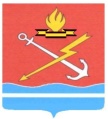 АДМИНИСТРАЦИЯ КИРОВСКОГО ГОРОДСКОГО ПОСЕЛЕНИЯ КИРОВСКОГО МУНИЦИПАЛЬНОГО РАЙОНА ЛЕНИНГРАДСКОЙ ОБЛАСТИП О С Т А Н О В Л Е Н И Еот  31 мая 2023 года № 633О внесении изменении в  постановление администрации МО «Кировск»
от 17 января 2023 года № 35 «Об утверждении административного регламента по предоставлению муниципальной услуги «Предоставление земельных участков, находящихся в муниципальной собственности (государственная собственность на которые не разграничена), на торгах» и о признании утратившим силу постановление администрации МО «Кировск» от 24.09.2021 № 725 «Об утверждении Административного регламента предоставления муниципальной услуги «Предоставление гражданам и юридическим лицам земельных участков, находящихся в муниципальной собственности муниципального образования «Кировск» Кировского муниципального района Ленинградской области, и государственная собственность на которые не разграничена, на торгах» и признании утратившими силу постановлений администрации МО «Кировск» от 07.06.2018 года № 456, от 25.09.2018 года № 647, от 01.04.2019 года № 208» На основании Федерального закона от 06 октября 2003 года № 131-ФЗ «Об общих принципах организации местного самоуправления в Российской Федерации», Федерального закона от 27 июля 2010 года № 210-ФЗ «Об организации предоставления государственных и муниципальных услуг», с целью приведения в соответствие с Методическими рекомендациями по разработке Административного регламента по предоставлению муниципальной услуги «Предоставление земельных участков, находящихся в муниципальной собственности (государственная собственность на которые не разграничена), на торгах»,  п о с т а н о в л я е т:1. Внести изменения в постановление администрации МО «Кировск» от 17 января 2023 года № 35 «Об утверждении административного регламента по предоставлению муниципальной услуги «Предоставление земельных участков, находящихся в муниципальной собственности (государственная собственность на которые не разграничена), на торгах» и о признании утратившим силу постановление администрации МО «Кировск» от 24.09.2021 № 725 «Об утверждении Административного регламента предоставления муниципальной услуги «Предоставление гражданам и юридическим лицам земельных участков, находящихся в муниципальной собственности муниципального образования «Кировск» Кировского муниципального района Ленинградской области, и государственная собственность на которые не разграничена, на торгах» и признании утратившими силу постановлений администрации МО «Кировск» от 07.06.2018 года № 456, от 25.09.2018 года № 647, от 01.04.2019 года № 208» (далее – Постановление) следующие изменения:1.1. В подпункте 2 пункта 2.4 приложения к Постановлению  слова «не должен превышать 2 (двух) месяцев»  заменить словами «20 календарных дней (в период до 01.01.2024)».1.2.  В пункте 2.5 приложения к Постановлению девятый абзац дополнить словами  «и 2023 годах»;1.3. Пункт 2.10 приложения к Постановлению дополнить подпунктом 17 следующего содержания: «земельный участок изъят для государственных или муниципальных нужд, за исключением земельных участков, изъятых для государственных или муниципальных нужд в связи с признанием многоквартирного дома, который расположен на таком земельном участке, аварийным и подлежащим сносу или реконструкции»;1.4.  Пункт 2.10.1 приложения к Постановлению дополнить подпунктом 10.1 следующего содержания: «земельный участок расположен в границах территории, в отношении которой заключен договор о ее комплексном развитии».2. Настоящее постановление ступает в силу со дня официального  опубликования и подлежит размещению на официальном сайте МО «Кировск».3. Контроль за исполнением настоящего постановления возложить на начальника управления по градостроительству  и имущественным отношениям.Исполняющий обязанности
главы администрации								Н.В. БагаевРазослано: дело, прокуратура, ННГ+, регистр НПА, УГИ